"Қазақстан Республикасы Тұңғыш Президенті  - Елбасы кітапханасы"мемлекеттік мекемесіне көшпелі отырыс Қазақстан халқы Ассамблеясы депутаттық тобының жұмыс жоспарына сәйкес Қазақстан Республикасы Парламент Мәжілісіндегі Қазақстан халқы Ассамблеясының депутаттары ағымдағы жылдың 22 ақпанында "Қазақстан Республикасы Тұңғыш Президенті - Елбасы кітапханасы" мемлекеттік мекемесінде көшпелі отырыс өткізді.	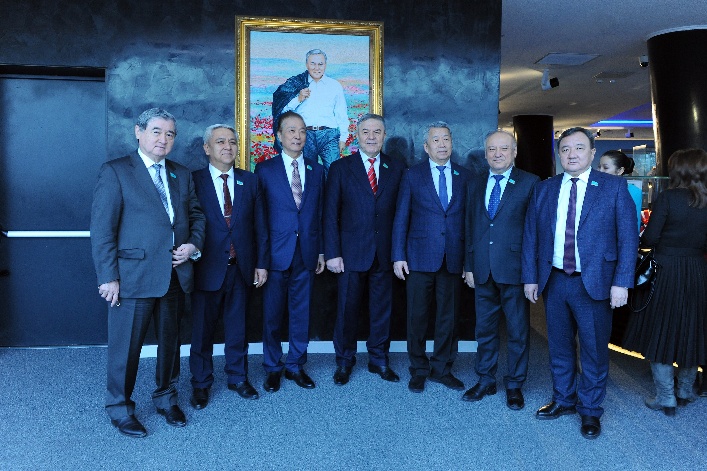 Іс-шара аясында депутаттар назарына келесі көрмелер ұсынылды: 1) Н. жоғары шетелдік марапаттардың көрмесі А. Назарбаев " Әлем қадірлеген Елбасы»; 2) "Президенттік экспозиция" тұрақты экспозициясы»;3) "шахмат коллекциясы" көрмесі»;4) "қару коллекциясы" көрмесі»; 5) "Президентке сыйлықтар-ел халқына алғыс" – " Елбасына тарту еткен сыйлықтар»;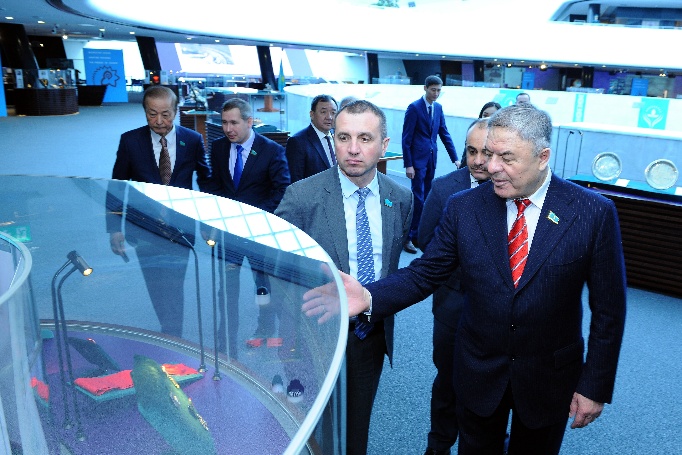 6) "Президенттің жеке коллекциясы" кітап көрмесі»;7) тұрақты экспозиция "Н. Назарбаев-жаһандық, ядролық қаруға қарсы қозғалыстың көшбасшысы»;8) "Елбасы және Астана" көрмесі»;9) "әлем таныған Көшбасшы" Фотогалерея»;10) "Қазақстандағы Олимпиадалық қозғалыс" тұрақты экспозициясы»;11) жастар жылына арналған "Ұлы дала жастары"көрмесін тамашалап қайтты.